ОПШТИНСКА УПРАВА ОПШТИНЕ ВЕЛИКО ГРАДИШТЕЖИТНИ ТРГ БР.112220 ВЕЛИКО ГРАДИШТЕКОНКУРСНА ДОКУМЕНТАЦИЈАЗА ЈАВНУ НАБАВКУ ДОБАРА –НАБАВКА ОПРЕМЕ ЗА ПОТРЕБЕ РАМСКЕ ТВРЂАВЕЈАВНА НАБАКА МАЛЕ ВРЕДНОСТИЈАВНА НАБАВКА бр. 42/2020Јун  2020. годинеНа основу чл. 39. и 61. Закона о јавним набавкама („Сл. гласник РС” бр. 124/2012, 14/2015 и 68/2015, у даљем тексту: Закон), чл. 6. Правилника о обавезним елементима конкурсне документације у поступцима јавних набавки и начину доказивања испуњености услова („Сл. гласник РС” бр. 86/2015  и 41/2019), Одлуке о покретању поступка јавне набавке бр. 42/2020, број одлуке 404-141/1/2020-01-3 од 25. 6. 2020. године, Решења о образовању комисије за јавну набавку 404-141/2/2020-01-3 од 26. 6. 2020. године, припремљена јеКОНКУРСНА ДОКУМЕНТАЦИЈАЗа јавну набавку мале вредности – НАБАВКА ОПРЕМЕ ЗА ПОТРЕБЕ РАМСКЕ ТВРЂАВЕЈН бр. 42/2020Конкурсна документација садржи:Конкурсна документација има укупно 36 странаI  ОПШТИ ПОДАЦИ О ЈАВНОЈ НАБАВЦИ1.Подаци о наручиоцуНаручилац: Општинска управа општине Велико ГрадиштеАдреса: Житни трг, број 1, 12220 Велико ГрадиштеИнтернет страница:www.velikogradiste.rs2. Врста поступка јавне набавкеПредметна јавна набавка се спроводи у поступку јавне набавке мале вредности у складу са Законом и подзаконским актима којима се уређују јавне набавке.3. Предмет јавне набавкеПредмет јавне набавке бр.42/2020 су добра – Набавка опреме за потребе Рамске тврђавеПартије:1. Набавка система за видео надзорОРН: 32323500  Систем за видео надзора2. Набавка противпожарних апаратаОРН: 44480000 - Разна опрема за противпожарну заштиту3.Израда полица за експонатеОРН: 39133000 - Витрине за експонате4. Набавка мини плејера и снимање садржајаОРН: 32322000 Мултимедијска опрема4. Резервисана јавна набавкаНе5. Контакт (лице или служба) Лице за контакт: Весна Милановић, Е - mail адреса milavesna06@yahoo.comII ВРСТА, ТЕХНИЧКЕ КАРАКТЕРИСТИКЕ (СПЕЦИФИКАЦИЈЕ), КВАЛИТЕТ, КОЛИЧИНА И ОПИС ДОБАРА, РАДОВА ИЛИ УСЛУГА, НАЧИН СПРОВОЂЕЊА КОНТРОЛЕ И ОБЕЗБЕЂИВАЊА ГАРАНЦИЈЕ КВАЛИТЕТА, РОК ИЗВРШЕЊА ИЛИ ИСПОРУКЕ ДОБАРА, ЕВЕНТУАЛНЕ ДОДАТНЕ ДОБРА И СЛ.Партија 1. Набавка система за видео надзорНабавка и уградња система за видео надзор, по систему кључ у руке, обухвата: -Елаборат видео надзора иКарактеристике камере:Nova 4MP Vandalootporna ONVIF kamera; senzor 1/3“ progressive scan CMOS; rezolucija: 2688x1520@25fps; ICR (Prava dan/noć funkcija); integrisani fiksni objektiv 2,8mm@F2.0 (opcija 4mm); osetljivost 0.01lux@F1.2, 0 IR on; Kompresija:H.265+/H.265/H.264+/H.264/MJPEG; Regulacija protoka krez mrežu; Dual-Stream; 120dB WDR; Funkcije: 3D DNR, BLC, ROI; Ugrađena IR rasveta dometa do 30m; Pametne funkcije: Detekcija upada u zonu, prelazak preko zamišljene linije, detekcija lica; Slot za micro SD karticu (do 128 GB); IK10, IP67; Napajanje 12Vdc/PoEКарактеристике снимача видео записа:8. kanalni NVR, maksimalna rezolucija snimanja 8 MP; kompresija H.265/H.264/H.264+/MPEG4; Dual-Stream; Ulazno/Izlazni saobraćaj=80/160 Mbps; Mesto za 2 SATA HDD (svaki do 6 TB), 2 USB porta (1xUSB 2.0, 1xUSB 3.0), Video izlazi: HDMI video izlaz max rezolucije 4K (3840x2160)/VGA; Ugrađen nezavisni 8-portni PoE switch 10/100Mbps (power budget 120W); 1Gbit LAN; Alarmni ulaz/izlaz: 4/1; Audio I/O; Besplatan software u kompletu, nadzor putem mobilnog telefona (ANDROID, iOS), Prijavljivanje uređaja na besplatan HIK Cloud P2P, bez HDDКарактеристике кабла:NOVO U/UTP 4- parice kabl kategorije 6, 0.565mm presek žice, čist bakar, 305 metara koturКарактеристике разводне кутије:Razvodna kutija za smeštanje kablova i napajanja za kamere. Kompatibilno sa IP kamerama: DS-2CD2TXXG0 (1)-I5, DS-2CD2TXXFWD-I5, DS-2CD4AXXX-IZS(/P). Kompatibilno sa HD-TVI kamerama: DS-2CE56XXX-IT3(F)(E), DS-2CE78U8T-IT3, DS-2CE71XXX-PIRL(O), DS-2CE16XXX-(A)IT3Z(F)(E), DS-2CE19U1T-(A)IT3ZFКарактеристике разделника:8-portni PoE Switch+1x Uplink, IEEE 802.3at/af Power over Ethernet (PoE) Standard; 9x 10/100Mbps Fast Ethernet RJ45 portova, 8 PoE Porta (Port 1~Port 8), Total PoE budžet 120W; CCTV mode – povećan domet do 250mPatch kablići obavezno cat6, moduli takođe, crevo rebrasto obavezno UV otporno za spoljnu upotrebu. Добављач је у обавези да обучи лица која ће користити инсталирани систем.У случају кварова обавезан излазак на терен и решавање квара у року од 24 часа од пријева истог. Уколико је у питању квар на хардверу, замена истог новим хардвером.Рок испоруке и уградње: максимално 5 дана од дана обостраног потписивања уговораГарантни рок: минимално 24 месецаМесто уградње: Рамска трвђава у РамуКако се ради о добру које је под заштитом државе, препоручује се обилаз терена због стицања информација о стању на терену.Процењена вредност за Партију 1: 250.570,00 динара2. Набавка противпожарних апаратаРок испоруке: максимално 5 дана од дана обостраног потписивања уговораГарантни рок: минимално 24 месецаМесто испоруке: Рамска трвђава у РамуПроцењена вредност за Партију 2: 59.967,00 динара3.Израда полица за експонатеНабавка 4 полице: Витрина, бела, бистро стакло, димензије  73x175 cm, са бравицом за закључавање.Пример за полицу 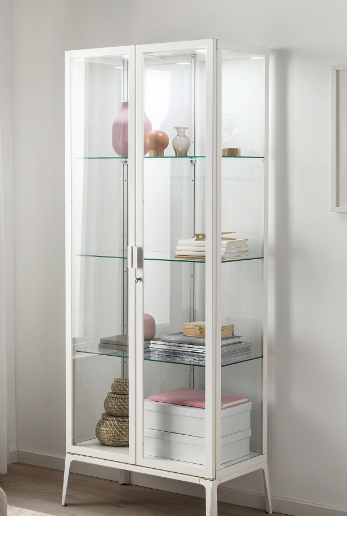 Рок испоруке: максимално 5 дана од дана обостраног потписивања уговораГарантни рок: минимално 24 месецаМесто испоруке: Рамска трвђава у РамуПроцењена вредност за Партију 3: 295.200,00 динара4. Набавка мини плејера и снимање садржајаРок испоруке: максимално 5 дана од дана обостраног потписивања уговораГарантни рок: минимално 24 месецаМесто испоруке: Рамска трвђава у РамуПроцењена вредност за Партију 4: 288.079,00 динараПонуђач одговора за евентуална оштећења на предметним добрима, закључно са даномпреузимања истог од стране овлашћеног лица Наручиоца. 	III ТЕХНИЧКА ДОКУМЕНТАЦИЈА И ПЛАНОВИКонкурсна документација не садржи техничку документацију и планове.IV  УСЛОВИ ЗА УЧЕШЋЕ У ПОСТУПКУ ЈАВНЕ НАБАВКЕ ИЗ ЧЛ. 75. И 76. ЗЈН И УПУТСТВО КАКО СЕ ДОКАЗУЈЕ ИСПУЊЕНОСТ ТИХ УСЛОВАОБАВЕЗНИ УСЛОВИ	Право на учешће у поступку предметне јавне набавке има понуђач који испуњава обавезне услове за учешће, дефинисане чланом 75. ЗЈН, а испуњеност обавезних услова за учешће у поступку предметне јавне набавке, понуђач доказује на начин дефинисан у следећој табели, и то:ДОДАТНИ УСЛОВИПонуђач који учествује у поступку предметне јавне набавке - Партија 1: Набавка система за видео надзор,  мора испунити додатне услове за учешће у поступку јавне набавке, дефинисане овом конкурсном документацијом, а испуњеност додатних услова понуђач доказује на начин дефинисан у наредној табели, и то:Наручилац није предвидео додатне услове за Партију 2, 3 и 4. УПУТСТВО КАКО СЕ ДОКАЗУЈЕ ИСПУЊЕНОСТ УСЛОВАИспуњеност обавезних услова за учешће у поступку предметне јавне набавке наведних у табеларном приказу обавезних услова под редним бројем 1, 2, 3 и 4. понуђач доказује достављањем ИЗЈАВЕ (Образац 5. у поглављу VI ове конкурсне документације), којом под пуном материјалном и кривичном одговорношћу потврђује да испуњава услове за учешће у поступку јавне набавке из чл. 75. ст. 1. тач. 1) до 4), чл. 75. ст. 2. ЗЈН, дефинисане овом конкурсном документацијом. Испуњеност обавезног услова из чл. 75. ст. 1. тач. 5) ЗЈН , за Партију 1- понуђач доказује достављањем: фотокопије важеће лиценце за вршење послова пројектовања и надзора над извођењем система техничке заштите издата од стране Министарства унутрашњих послова Републике Србије, и  фотокопије важеће лиценце за вршење послова монтаже, пуштања у рад и одржавања система техничке заштите и обуке корисника издата од стране Министарства унутрашњих послова Републике СрбијеИспуњеност додатних услова за Партију 1: Набавка система за видео надзор, понуђач доказује достављањем документације наведене у обрасцу Додатних услова.Уколико понуђач подноси понуду са подизвођачем, у складу са чланом 80. ЗЈН, подизвођач мора да испуњава обавезне услове из члана 75. став 1. тач. 1) до 4) ЗЈН. У том случају понуђач је дужан да за подизвођача достави ИЗЈАВУ подизвођача (Образац 6. у поглављу VI ове конкурсне документације), потписану од стране овлашћеног лица подизвођача. Уколико понуду подноси група понуђача, сваки понуђач из групе понуђача мора да испуни обавезне услове из члана 75. став 1. тач. 1) до 4) ЗЈН, а додатне услове испуњавају заједно. У том случају ИЗЈАВА (Образац 5. у поглављу VI ове конкурсне документације),  мора бити потписана од стране овлашћеног лица сваког понуђача из групе понуђача.Понуђач је дужан да без одлагања писмено обавести наручиоца о било којој промени у вези са испуњеношћу услова из поступка јавне набавке, која наступи до доношења одлуке, односно закључења уговора, односно током важења уговора о јавној набавци и да је документује на прописани начин.Наручилац може пре доношења одлуке о додели уговора да затражи од понуђача, чија је понуда оцењена као најповољнија, да достави копију доказа о испуњености услова, а може и да затражи на увид оригинал или оверену копију свих или појединих доказа о испуњености услова.Ако понуђач у остављеном, примереном року који не може бити краћи од пет дана, не достави тражене доказе, наручилац ће његову понуду одбити као неприхватљиву.Уколико наручилац буде захтевао достављање доказа о испуњености обавезних и додатних услова за учешће у поступку предметне јавне набавке (свих или појединих доказа о испуњености услова), понуђач ће бити дужан да достави:ОБАВЕЗНИ УСЛОВИЧл. 75. ст. 1. тач. 1) ЗЈН, услов под редним бројем 1. наведен у табеларном приказу обавезних услова – Доказ:Правна лица: Извод из регистра Агенције за привредне регистре, односно извод из регистра надлежног привредног суда; Предузетници: Извод из регистра Агенције за привредне регистре, односно извод из одговарајућег регистра.Чл. 75. ст. 1. тач. 2) ЗЈН, услов под редним бројем 2. наведен у табеларном приказу обавезних услова – Доказ:Правна лица: 1) Извод из казнене евиденције, односно уверењe основног суда на чијем подручју се налази седиште домаћег правног лица, односно седиште представништва или огранка страног правног лица, којим се потврђује да правно лице није осуђивано за кривична дела против привреде, кривична дела против животне средине, кривично дело примања или давања мита, кривично дело преваре.Напомена: Уколико уверење Основног суда не обухвата податке из казнене евиденције за кривична дела која су у надлежности редовног кривичног одељења Вишег суда, потребно је поред уверења Основног суда доставити ИУВЕРЕЊЕ ВИШЕГ СУДАна чијем подручју је седиште домаћег правног лица, односно седиште представништва или огранка страног правног лица, којом се потврђује да правно лице није осуђивано за кривична дела против привреде и кривично дело примања мита; 2) Извод из казнене евиденције Посебног одељења за организовани криминал Вишег суда у Београду, којим се потврђује да правно лице није осуђивано за неко од кривичних дела организованог криминала; 3) Извод из казнене евиденције, односно уверење надлежне полицијске управе МУП-а, којим се потврђује да законски заступник понуђача није осуђиван за кривична дела против привреде, кривична дела против животне средине, кривично дело примања или давања мита, кривично дело преваре и неко од кривичних дела организованог криминала (захтев се може поднети према месту рођења или према месту пребивалишта законског заступника). Уколико понуђач има више зсконских заступника дужан је да достави доказ за сваког од њих. Предузетници и физичка лица: Извод из казнене евиденције, односно уверење надлежне полицијске управе МУП-а, којим се потврђује да није осуђиван за неко од кривичних дела као члан организоване криминалне групе, да није осуђиван за кривична дела против привреде, кривична дела против животне средине, кривично дело примања или давања мита, кривично дело преваре (захтев се може поднети према месту рођења или према месту пребивалишта).Докази не могу бити старији од два месеца пре отварања понуда.Чл. 75. ст. 1. тач. 4) ЗЈН, услов под редним бројем 3. наведен у табеларном приказу обавезних услова  - Доказ: Уверење Пореске управе Министарства финансија да је измирио доспеле порезе и доприносе и уверење надлежне управе локалне самоуправе да је измирио обавезе по основу изворних локалних јавних прихода или потврду надлежног органа да се понуђач налази у поступку приватизације. Докази не могу бити старији од два месеца пре отварања понуда.ДОДАТНИ УСЛОВИ	Додатне услове из Партије 1- понуђач доставља приликом подношења понуде, и исти су наведени у обрасцу-табели Додатни услови. Наручилац није предвидео додатне услове за учешће у предметној набавци за Партију 2, 3 и 4.Понуђачи који су регистровани у Регистру понуђача који води Агенција за привредне регистре не достављају доказе о испуњености услова из члана 75.став 1.тачке1) до 4) ЗЈН, сходно чл. 78. ЗЈН.Понуђач није дужан да доставља доказе који су јавно доступни на интернет страницама надлежних органа, и то:Извод из регистра Агенције за привредне регистре, доказ из члана 75. став 1. тачка 1) ЗЈН понуђачи који су регистровани у регистру који води Агенција за привредне регистре не морају да доставе, јер је јавно доступан на интернет страници Агенције за привредне регистре - www. apr.gov.rs	Уколико је доказ о испуњености услова електронски документ, понуђач доставља копију електронског документа у писаном облику, у складу са законом којим се уређује електронски документ.	Ако се у држави у којој понуђач има седиште не издају тражени докази, понуђач може, уместо доказа, приложити своју писану изјаву, дату под кривичном и материјалном одговорношћу оверену пред судским или управним органом, јавним бележником или другим надлежним органом те државе.	Ако понуђач има седиште у другој држави, наручилац може да провери да ли су документи којима понуђач доказује испуњеност тражених услова издати од стране надлежних органа те државе.V КРИТЕРИЈУМ ЗА ИЗБОР НАЈПОВОЉНИЈЕ ПОНУДЕКритеријум за доделу уговора: Избор најповољније понуде ће се извршити применом критеријума „Најнижа понуђена цена“.            Приликом оцене понуда као релевантна узимаће се укупна понуђена цена без ПДВ-а.Елементи критеријума, односно начин на основу којих ће наручилац извршити доделу уговора у ситуацији када постоје две или више понуда са једнаким бројем пондера или истом понуђеном ценом Уколико две или више понуда имају исту понуђену цену, наручилац ће уговор доделити понуђачу који буде извучен путем жреба. Наручилац ће писмено обавестити све понуђаче који су поднели понуде о датуму када ће се одржати извлачење путем жреба. Жребом ће бити обухваћене само оне понуде које имају једнаку најнижу понуђену цену. Извлачење путем жреба наручилац ће извршити јавно, у присуству понуђача, и то тако што ће називе понуђача исписати на одвојеним папирима, који су исте величине и боје, те ће све те папире ставити у провидну кутију одакле ће извући само један папир. Понуђачу чији назив буде на извученом папиру ће бити додељен уговор. Понуђачима који не присуствују овом поступку, наручилац ће доставити записник извлачења путем жреба.VI ОБРАСЦИ КОЈИ ЧИНЕ САСТАВНИ ДЕО ПОНУДЕСаставни део понуде чине следећи обрасци:Образац понуде (Образац 1);Образац структуре понуђене цене, са упутством како да се попуни (Образац 2); Образац трошкова припреме понуде (Образац 3); Образац изјаве о независној понуди (Образац 4);Образац изјаве понуђача о испуњености услова за учешће у поступку јавне набавке - чл. 75. и 76. ЗЈН, наведених овом конурсном докумнтацијом, (Образац 5);Образац изјаве подизвођача о испуњености услова за учешће у поступку јавне набавке  - чл. 75. ЗЈН, наведених овом конкурсном документацијом (Образац 6).(ОБРАЗАЦ 1) ОБРАЗАЦ ПОНУДЕПонуда, бр ___________ од __________ .2020. године, за јавну набавку добара – Набавка опреме за потребе Рамске тврђаве, Партија ______, ЈН број 42/2020.1)ОПШТИ ПОДАЦИ О ПОНУЂАЧУ2) ПОНУДУ ПОДНОСИ: Напомена: заокружити начин подношења понуде и уписати податке о подизвођачу, уколико се понуда подноси са подизвођачем, односно податке о свим учесницима заједничке понуде, уколико понуду подноси група понуђача3) ПОДАЦИ О ПОДИЗВОЂАЧУ	Напомена:Табелу „Подаци о подизвођачу“ попуњавају само они понуђачи који подносе  понуду са подизвођачем, а уколико има већи број подизвођача од места предвиђених у табели, потребно је да се наведени образац копира у довољном броју примерака, да се попуни и достави за сваког подизвођача.4) ПОДАЦИ О УЧЕСНИКУ  У ЗАЈЕДНИЧКОЈ ПОНУДИНапомена:Табелу „Подаци о учеснику у заједничкој понуди“ попуњавају само они понуђачи који подносе заједничку понуду, а уколико има већи број учесника у заједничкој понуди од места предвиђених у табели, потребно је да се наведени образац копира у довољном броју примерака, да се попуни и достави за сваког понуђача који је учесник у заједничкој понуди.ОПИС ПРЕДМЕТА НАБАВКЕ – Набавка опреме за потребе Рамске тврђаве, ЈН број 42/2020Датум 					              Понуђач_____________________________			________________________________Напомене:Образац понуде понуђач мора да попуни и потпише, чиме потврђује да су тачни подаци који су у обрасцу понуде наведени.Уколико понуђачи подносе заједничку понуду, група понуђача може да се определи да образац понуде потписују сви понуђачи из групе понуђача или група понуђача може да одреди једног понуђача из групе који ће попунити и  потписати образац понуде.(ОБРАЗАЦ 2)ОБРАЗАЦ СТРУКТУРЕ ЦЕНЕ СА УПУТСТВОМ КАКО ДА СЕ ПОПУНИза Партију 1: Набавка система за видео надзорДатум 					              Понуђач_____________________________			________________________________Напомене:-колона „укупно“ се израчунава тако што се помножи количина*јединична ценаОбразац структура цене  понуђач мора да попуни и потпише, чиме потврђује да су тачни подаци који су у обрасцу наведени. Уколико понуђачи подносе заједничку понуду, група понуђача може да се определи да образаце потписују сви понуђачи из групе понуђача или група понуђача може да одреди једног понуђача из групе који ће попунити и потписати образац структура цене.(ОБРАЗАЦ 2)ОБРАЗАЦ СТРУКТУРЕ ЦЕНЕ СА УПУТСТВОМ КАКО ДА СЕ ПОПУНИза Партију 2: Набавка противпожарних апаратаДатум 					              Понуђач_____________________________			________________________________Напомене:-колона „укупно“ се израчунава тако што се помножи количина*јединична ценаОбразац структура цене  понуђач мора да попуни и потпише, чиме потврђује да су тачни подаци који су у обрасцу наведени. Уколико понуђачи подносе заједничку понуду, група понуђача може да се определи да образаце потписују сви понуђачи из групе понуђача или група понуђача може да одреди једног понуђача из групе који ће попунити и потписати образац структура цене.(ОБРАЗАЦ 2)ОБРАЗАЦ СТРУКТУРЕ ЦЕНЕ СА УПУТСТВОМ КАКО ДА СЕ ПОПУНИза Партију 3: Израда полица за експонатеДатум 					              Понуђач_____________________________			________________________________Напомене:-колона „укупно“ се израчунава тако што се помножи количина*јединична ценаОбразац структура цене  понуђач мора да попуни и потпише, чиме потврђује да су тачни подаци који су у обрасцу наведени. Уколико понуђачи подносе заједничку понуду, група понуђача може да се определи да образаце потписују сви понуђачи из групе понуђача или група понуђача може да одреди једног понуђача из групе који ће попунити и потписати образац структура цене.(ОБРАЗАЦ 2)ОБРАЗАЦ СТРУКТУРЕ ЦЕНЕ СА УПУТСТВОМ КАКО ДА СЕ ПОПУНИза Партију 4: Набавка миниплејера и снимање садржајаДатум 					              Понуђач_____________________________			________________________________Напомене:-колона „укупно“ се израчунава тако што се помножи количина*јединична ценаОбразац структура цене  понуђач мора да попуни и потпише, чиме потврђује да су тачни подаци који су у обрасцу наведени. Уколико понуђачи подносе заједничку понуду, група понуђача може да се определи да образаце потписују сви понуђачи из групе понуђача или група понуђача може да одреди једног понуђача из групе који ће попунити и потписати образац структура цене.(ОБРАЗАЦ 3)ОБРАЗАЦ ТРОШКОВА ПРИПРЕМЕ ПОНУДЕ	У складу са чланом 88. став 1. ЗЈН, понуђач ____________________ [навести назив понуђача], доставља укупан износ и структуру трошкова припремања понуде, како следи у табели:Трошкове припреме и подношења понуде сноси искључиво понуђач и не може тражити од наручиоца накнаду трошкова.Ако је поступак јавне набавке обустављен из разлога који су на страни наручиоца, наручилац је дужан да понуђачу надокнади трошкове израде узорка или модела, ако су израђени у складу са техничким спецификацијама наручиоца и трошкове прибављања средства обезбеђења, под условом да је понуђач тражио накнаду тих трошкова у својој понуди.Напомена: достављање овог обрасца није обавезно.(ОБРАЗАЦ 4)ОБРАЗАЦ ИЗЈАВЕ О НЕЗАВИСНОЈ ПОНУДИУ складу са чланом 26. ЗЈН, ______________________________________________________,                                                                             (Назив понуђача)даје: ИЗЈАВУ О НЕЗАВИСНОЈ ПОНУДИ	Под пуном материјалном и кривичном одговорношћу потврђујем да сам понуду у поступку јавне набавке – Набавка опреме за потребе Рамске тврђаве, ЈН број 42/2020, поднео независно, без договора са другим понуђачима или заинтересованим лицима.Напомена: у случају постојања основане сумње у истинитост изјаве о независној понуди, наручулац ће одмах обавестити организацију надлежну за заштиту конкуренције.Организација надлежна за заштиту конкуренције, може понуђачу, односно заинтересованом лицу изрећи меру забране учешћа у поступку јавне набавке ако утврди да је понуђач, односно заинтересовано лице повредило конкуренцију у поступку јавне набавке у смислу ЗЈН којим се уређује заштита конкуренције.Мера забране учешћа у поступку јавне набавке може трајати до две године. Повреда конкуренције представља негативну референцу, у смислу члана 82.став 1.тачка 2) ЗЈН.Уколико понуду подноси група понуђача, Изјава мора бити потписана од стране овлашћеног лица сваког понуђача из групе понуђача (ОБРАЗАЦ 5)ОБРАЗАЦ ИЗЈАВЕ ПОНУЂАЧА  О ИСПУЊЕНОСТИ ОБАВЕЗНИХ И ДОДАТНИХ УСЛОВА ЗА УЧЕШЋЕ У ПОСТУПКУ ЈАВНЕ НАБАВКЕ -  ЧЛ. 75. И 76. ЗЈНПод пуном материјалном и кривичном одговорношћу, као заступник понуђача, дајем следећу				И З Ј А В УПонуђач _____________________________________________ [навести назив понуђача] у поступку јавне набавке – Набавка опреме за потребе Рамске тврђаве, ЈН број 42/2020, испуњава све услове из чл. 75. и 76. ЗЈН, односно услове дефинисане конкурсном документацијомза предметну јавну набавку, и то:Понуђач је регистрован код надлежног органа, односно уписан у одговарајући регистар (чл. 75. ст. 1. тач. 1) ЗЈН);Понуђач и његов законски заступник нису осуђивани за неко од кривичних дела као члан организоване криминалне групе, да нису осуђивани за кривична дела против привреде, кривична дела против животне средине, кривично дело примања или давања мита, кривично дело преваре(чл. 75. ст. 1. тач. 2) ЗЈН);Понуђач је измирио доспеле порезе, доприносе и друге јавне дажбине у складу са прописима Републике Србије (или стране државе када има седиште на њеној територији) (чл. 75. ст. 1. тач. 4) ЗЈН);Понуђач је поштовао обавезе које произлазе из важећих прописа о заштити на раду, запошљавању и условима рада, заштити животне средине и нема забрану обављања делатности која је на снази у време подношења понуде за предметну јавну набавку (чл. 75. ст. 2. ЗЈН);Место:_____________                                                            Понуђач:Датум:_____________                                             _____________________Напомена:Уколико понуду подноси група понуђача,Изјава мора бити потписана од стране овлашћеног лица сваког понуђача из групе понуђача, на који начин сваки понуђач из групе понуђача изјављује да испуњава обавезне услове из члана 75. став 1. тач. 1) до 4) ЗЈН, а да додатне услове испуњавају заједно.(ОБРАЗАЦ 6)ОБРАЗАЦ ИЗЈАВЕ ПОДИЗВОЂАЧА  О ИСПУЊЕНОСТИ ОБАВЕЗНИХ УСЛОВА ЗА УЧЕШЋЕ У ПОСТУПКУ ЈАВНЕ НАБАВКЕ -  ЧЛ. 75. ЗЈНПод пуном материјалном и кривичном одговорношћу, као заступник подизвођача, дајем следећу				И З Ј А В УПодизвођач  _____________________________________________ [навести назив подизвођача] у поступку јавне набавке – Набавка опреме за потребе Рамске тврђаве, ЈН број 42/2020, испуњава све услове из чл. 75. ЗЈН, односно услове дефинисане конкурсном документацијом за предметну јавну набавку, и то:Подизвођач је регистрован код надлежног органа, односно уписан у одговарајући регистар (чл. 75. ст. 1. тач. 1) ЗЈН);Подизвођач и његов законски заступник нису осуђивани за неко од кривичних дела као члан организоване криминалне групе, да нису осуђивани за кривична дела против привреде, кривична дела против животне средине, кривично дело примања или давања мита, кривично дело преваре(чл. 75. ст. 1. тач. 2) ЗЈН);Подизвођач је измирио доспеле порезе, доприносе и друге јавне дажбине у складу са прописима Републике Србије (или стране државе када има седиште на њеној територији) (чл. 75. ст. 1. тач. 4) ЗЈН);Подизвођач је поштовао обавезе које произлазе из важећих прописа о заштити на раду, запошљавању и условима рада, заштити животне средине и нема забрану обављања делатности која је на снази у време подношења понуде за предметну јавну набавку (чл. 75. ст. 2. ЗЈН).Место:_____________                                                            Подизвођач:Датум:_____________                                              _____________________                                                        Напомена:Уколико понуђач подноси понуду са подизвођачем, Изјава мора бити потписана од стране овлашћеног лица подизвођача. VII МОДЕЛ УГОВОРАза Партију 1: Набавка система за видео надзорУГОВОР о јавној набавциЗакључен између:Општинске управе општине Велико Градиште, ул.Житни трг бр.1 , коју заступа Сузана Ђорђевић, начелница Општинске управе (у даљем тексту Наручилац), ПИБ  101364588, МБ 07163029, ЈББК 07837и__________________________________ са седиштем у ___________________, улица __________________________ бр._____, ПИБ _________________, Матични број ______________, број рачуна ____________________, назив банке: __________________, телефон _____________, е-пошта: ___________________, кога заступа _____________________ (у даљем тексту: Добављач) Опционо ___________________________________________________________________________________________________________________________________________________________________________________________________________________________________________________________________________________________________________________________________________________________________________________________________________________________________________________(у дата поља, унети податке за  подизвођаче или учеснике у заједничкој понуди, уколико понуђач не наступа самостално)Основ уговора:ЈН број 42/2020, Партија 1Број и датум Одлуке о додели уговора:______________________(попуњава Наручилац)Понуда изабраног понуђача бр._________ од _____________2020. године.Члан 1.Уговорне стране констатују:да је Наручилац, на основу чл. 39. Закона о јавним набавкама („Сл. гласник РС“, број 124/2012,14/2015 и 68/2015), спровео поступак јавне набавке мале вредности, ред. бр. 42/2020;да је Добављач, доставио понуду која се налази у прилогу уговора и саставни је део истог;понуда је код Наручиоца, заведена под бројем __________ од ___________2020. године (попуњава Наручилац) ида понуда у потпуности одговара условима из конкурсне документације.Члан 2.     	Овим уговором Добављач и Наручилац уређују међусобне односе у погледу набавка опреме за потребе Рамске тврђаве, Партија 1: Набавка система за видео надзор, ближе одређеног спецификацијом добара.Члан 3.	Укупна вредност уговора износи __________ динара без ПДВ-а, односно ___________ динара са обрачунатим ПДВ-ом.       	Наручилац се обавезује да наведена предметна добра и услуге, плати Добављачу,  по међусобно уговореним јединичним ценама из прихваћене понуде. Јединичне цене су фиксне током важности уговора.	Сви трошкови Добављача везани за предмет овог уговора, урачунати су у уговорену вредност из става 1. овог члана и ни под којим условима не могу прећи тај износ, односно Добављач нема право да потражује од Наручиоца било које трошкове који нису обухваћени Понудом и овим уговором. Члан 4.        	Добављач испоставља фактуру Наручиоцу након испоруке и уградње предметних добара.        	Добављач се обавезује да за свако неслагање или оспоравање дуговања, на које Наручилац  укаже у року од 8 дана од пријема фактуре, обезбеди релевантне информације и, у  зависности од њих, изврши потребне корекције фактуре.        	Наручилац  се обавезује да у року до 45 дана од датума   пријема  исправно испостављене фактуре изврши плаћање на рачун Добављача, бр. __________________ код _________________________ банке.  Члан 5.	Добављач се обавезује да предмет овог уговора угради у року од ________ дана, почев  од дана обостраног потписивања  уговора.	Добављач се обавезује да предмет уговора испоручи франко Наручилац, а уградња система ће се вршити по налогу Наручиоца на згради Рамске тврђаве.     		Примопредаја предмета уговора ће се вршити уз потписивање записника од стране овлашћених лица  уговорних страна.       	Ако Добављач касни са испоруком-уградњом  добара више од 5 радних дана, обавезан је да наручиоцу плати уговорену казну у висини од 2  % од вредности  неиспоручене-неуграђене робе за сваки започети дан у кашњењу. Наручилац ће умањити испостављену фактуру Добављача за висину уговорене казне, без предходног упозорења и пристанка Добављача.Члан 6.	Добављач преузима потпуну одговорност за квалитет испоручених и уграђених  добара и обавезује се да ће  у свему одговарати  захтевима из конкурсне документације и прихваћеној понуди    	Гарантни рок за предмет уговора износи ________месеци на опрему и радове, а рачуна се од датума примопредаје.	У оквиру гарантног рока Добављач је дужан да отклони све евентуалне недостатке у року од 5 дана од дана позива Наручиоца, у потпуности о свом трошку.Члан 7.         	Добављач се обавезује да поштује важеће прописе у погледу складиштења, чувања, транспорта и премештања добара, која су предмет овог Уговора.        	Добављач се обавезује да о свом трошку замени добра која не одговарају уговореном  квалитету, која су оштећена или у транспорту изгубљена, и то у року од 2 дана од дана пријема рекламације од стране Наручиоца. 	Наручилац се обавезује да плати Добављачу уговорену цену за испоручена добра, у складу са прихваћеном понудом Добављача.        	Уговорне стране се обавезују да другој страни доставе податке о свакој извршеној статусној или организацијоној промени, као и све друге промене везане за опште податке (текући рачун, адреса, овлашћена лица и др.).  Члан 8.Добављач је дужан да у тренутку потписивања уговора достави средство финансијског обезбеђења за добро извршење посла-бланко меницу са пратећом документацијом, на износ од 10% од вредности уговора без ПДВ-а, са роком важности који је 30 дана дужи од истека рока за коначну реализацију уговора. Ако се за време трајања уговора промене рокови за извршење уговорне обавезе , важност менице за добро извршење посла мора да се продужи.Наручилац има право да уновчи достављену меницу за добро извршење  посла у случају да Добављач не буде извршавао своје уговорне обавезе у  роковима и на начин предвиђен уговором.Члан 9.Добављач је дужан да у тренутку примопредаје предметних добара достави средство финансијског обезбеђења у гарантном року– бланко меницу са пратећом документацијом на износ од 5% од вредности уговора без ПДВ-а, са роком важности који је 5 дана дужи од гарантног рока у којем изабрани понуђач гарантује да ће испоручени предмети исправно радити. Наручилац има право да уновчи достављену банкарску гаранцију у случају да се Добављач не одазове на позив Наручиоца да отклони настале кварове на испорученој опреми.Члан 10.        	У случају наступања околности које ометају извршење уговорних обавеза једне и друге стране, а које се према важећим прописима сматрају вишом силом, уговорне стране се ослобађају извршења обавеза за време док такве околности трају, те по основу овог ниједна од уговорних страна нема право на било какву накнаду штете коју услед тога претрпи.        	Уговорна страна погођена вишом силом дужна је писменим путем да обавести другу уговорну страну о настанку околности које спречавају извшење обавеза, као и тренутку престанка тих околности.        	Уговорне стране се не могу позивати на вишу силу због околности које су им биле познате у тренутку закључења Уговора и преузимања уговорних обавеза.Члан 11.        	Уговор остаје на снази до испуњења свих уговорних обавеза.	Овај Уговор може престати да важи и пре истека периода на који је закључен:-Споразумом уговорних страна у писменој форми и без отказног рока;-Једностраним раскидом од стране Наручиоца, уколико Добављач,  делимично или у потпуности не извршава своје уговорне обавезе, или их извршава са закашњењем, са отказним роком од 7 дана од дана пријема обавештења о једностраном раскиду; -Једностраним раскидом од стране Добављача, уколико Наручилац не испуњава своје уговорне обавезе, са отказним роком од 7 дана од дана пријема обавештења о једностраном раскиду; -Једностраним раскидом од стране Наручиоца, у случају престанка потребе Наручиоца за даљом испоруком одговарајућих врста и количина добара која су предмет овог уговора, у ком случају уговор престаје да важи даном пријема обавештења о престанку потребе за даљом испоруком добара, без обавезе Наручиоца да Добављачу надокнади евентуалну штету коју би услед тога претрпео и трошкове које је имао у вези са закључењем овог Уговора-У случају утрошка уговорених средстава; -У другим случајевима предвиђеним Законом и овим Уговором.        	За време отказног рока уговорне стране су обавезне да у потпуности извршавају своје уговорне обавезе на начин и под условима утврђеним овим Уговором.Члан 12.        	На односе које нису уредиле овим Уговором, уговорне стране су сагласне да ће се примењивати одредбе Закона о облигационим односима и других прописа који се односе на предмет овог Уговора.Члан 13.         	Уговорне стране су сагласне да евентуалне спорове који настану током важења уговора решавају споразумно, а уколико то није могуће, уговара се  надлежност Привредног суда у Пожаревцу.Члан 14.        	Уговорне стране сагласно изјављују да су уговор прочитале, разумеле и да одредбе истог, у свему представљају израз њихове стварне воље.        	Овај Уговор је сачињен у 4 (четри) истоветна примерка, по два за сваку уговорну страну.        	Сваки уредно потписан примерак уговора представља оригинал и производи једнако правно дејствоНАРУЧИЛАЦ                                                                                 ДОБАВЉАЧ                                                  ________________________                                                       _____________________Напомена: Овај Модел уговора представља основу уговора који ће бити закључен са изабраним понуђачем. Понуђач, у знак прихватања Модела уговора, мора исти попунити, потписати и оверити печатом.VII МОДЕЛ УГОВОРАза Партију 2, 3 и 4.УГОВОР о јавној набавциЗакључен између:Општинске управе општине Велико Градиште, ул.Житни трг бр.1 , коју заступа Сузана Ђорђевић, начелник Општинске управе (у даљем тексту Наручилац), ПИБ 101364588, МБ  07163029и__________________________________ са седиштем у ___________________, улица __________________________ бр._____, ПИБ _________________, Матични број ______________, број рачуна ____________________, назив банке: __________________, телефон _____________, е-пошта: ___________________, кога заступа _____________________ (у даљем тексту: Добављач) Опционо ____________________________________________________________________________________________________________________________________________________________________________________________________________________________________________________________________________________________________________________________________________________________(у дата поља, унети податке за  подизвођаче или учеснике у заједничкој понуди, уколико понуђач не наступа самостално)Основ уговора:ЈН број 42/2020, ПАРТИЈА ___ (навести број партије 1,2, 3,4 или5)Број и датум Одлуке о додели уговора:______________________(попуњава Наручилац)Понуда изабраног понуђача бр._________ од _____________2020. године.Члан 1.Уговорне стране констатују:да је Наручилац, на основу чл. 39. Закона о јавним набавкама („Сл. гласник РС“, број 124/2012,14/2015 и 68/2015), спровео Поступак јавне набавке мале вредности, ред. бр. 42/2020;да је Добављач, доставио понуду, која се налази у прилогу уговора и саставни је део истог;понуда је код Наручиоца, заведена под бројем __________ од ___________2020. године (попуњава Наручилац) и да понуда у потпуности одговара условима из конкурсне документације.ПРЕДМЕТ УГОВОРАЧлан 2.Предмет овог уговора  је набавка опреме за потребе Рамске тврђаве, Партија __________________________ (навести назив и број партије 1,2, 3,4 или5), у свему према усвојеној понуди, а према спецификацији Наручиоца и јединичним ценама из спецификације која је саставни део овог уговора.ЦЕНАЧлан 3.Вредност уговора, износи ___________ динара без ПДВ-а, односно _____________ динара са ПДВ-ом.Добављач, испоручена добра обрачунава по јединичним ценама, које су  исказане у обрасцу структура цене,  који чини саставни део овог уговора.Ценом су обухваћени сви трошкови Добављача. Вредност уговора, као и дате јединичне цене су фиксног карактера, односно исте се неће мењати у току важења уговора, услед повећања цене елемената на основу којих су одређене.ПЛАЋАЊЕЧлан 4.             Вредност испоручених добара, биће плаћена у року до 45 дана од исправно испостављене фактуре, након извршене примопредаје предметних добара, на рачун Добављача, број __________________ код _______________ банке. Члан 5.Добра која се испоручују морају одговарати квалитету добара која су понуђена у спецификацији добара која је стаставни део овог уговора, важећим домаћим стандардима за ту врсту добара и декларацији о производњи.Добра која се испоручују, према њиховој природи, морају бити фабрички нова, у оригиналном паковању, морају имати декларацију и гаранцију произвођача.Наручилац може оспорити износ исказан у испостављеној фактури у погледу количине, појединачне цене, квалитета, врсте добара и сл. Уколико Наручилац оспори само део исказане вредности у фактури дужан је да у уговореном року исплати неоспорену вредност испоручених добара.О разлозима оспоравања и оспореном износу добара Наручилац је дужан да обавести Добављача у року од седам радних  дана од дана пријема фактуре чији је садржај оспорен.Уколико у том року не обавести Добављача о својим примедбама, сматраће се да нема примедби на обрачуната добра.РОК  ИСПОРУКЕ ДОБАРАЧлан 6.Уговорне стране су сагласне да ће испорука добара из чл.2. уговора бити о трошку Добављача, франко крајњи корисник у складу са конкретном партијом, у року од _________ дана од дана обостраног потписивања уговора.РЕКЛАМАЦИЈЕЧлан 7.Ако се након пријема добара утврди да постоје скривене мане добара, која се није могла утврдити приликом пријема добара, Наручилац може уложити рекламацију у року од 30 (тридесет) дана од дана пријема добара, а Добављач има обавезу да по изјављеној рекламацији поступи у року од 7 (седам) дана од дана њеног изјављивања.	Евентуално уступање отклањања недостатака другом Добављачу, Наручилац ће учинити по тржишним ценама и са пажњом доброг привредника.ГАРАНТНИ РОКЧлан 8.             Наручилац прихвата и одређује гарантни рок произвођача, __________ месеци од дана извршене примопредаје, тј. Добављач мора да замени испоручено добро, новим уколико исто не може да се адекватно поправи.              Гарантни рок испорученог добра, почиње да тече, даном примопредаје, што се документује записником о примопредаји.ПРИМЕДБЕ И ПЛАЋАЊЕЧлан 9.	Наручилац може оспоравати испостављене фактуре у погледу количине  и квалитета испоручених добара.	Рекламације на испоручена добра одлажу плаћање до њиховог отклона.	Наручилац има право да задржи неисплаћени део цене ради отклона недостатака, наплате пенала и претрпљене штете након примопредаје испоручених добара.ПЕНАЛИ И ШТЕТАЧлан 10.За сваки дан неоправданог кашњења у извршавању преузетих обавеза, Добављач ће плаћати Наручиоцу уговорену казну у висини од 2‰ од вредности неиспоручених добара, с тим што укупан износ казне не може бити већи од 10% од вредности неиспоручених добара.ТУМАЧЕЊЕ УГОВОРАЧлан 11.	У случају неспоразума око тумачења Уговора, узеће се у обзир одредбе пратећих докумената и преписке сауговарача.Члан 12.	По испуњењу обавеза из предметног Уговора, Наручилац на једној и Добављач, на другој страни, приступају коначном обрачуну, о чему се саставља записник који садржи следеће:	- да ли су добра испоручена по уговору, прописима и правилима струке и према уговореном квалитету;	- недостатке и начин и рокове њиховог отклона;	- о којим питањима није постигнута сагласност сауговарача;	- последњи датум испоруке свих добара.ПРЕСТАНАК ВАЖЕЊА УГОВОРАЧлан 13.Овај Уговор може престати да важи и пре истека рока за испуњење уговорних обавеза:-Споразумом уговорних страна у писменој форми и без отказног рока;-Једностраним раскидом од стране Наручиоца, уколико Добављач,  делимично или у потпуности не извршава своје уговорне обавезе, испоручена добра нису стандардног квалитета, или их испоручује  са закашњењем, са отказним роком од 8 дана од дана пријема изјаве о једностраном раскиду; -Једностраним раскидом од стране Добављача, уколико Наручилац не испуњава своје уговорне обавезе, са отказним роком од 8 дана од дана пријема изјаве о једностраном раскиду; -Једностраним раскидом од стране Наручиоца, у случају престанка потребе Наручиоца за предметним добрима, у ком случају уговор престаје да важи даном пријема обавештења о престанку потребе, без обавезе Наручиоца да Добављачу надокнади евентуалну штету коју би услед тога претрпео и трошкове које је имао у вези са закључењем овог Уговора;-У другим случајевима предвиђеним Законом и овим Уговором.За време отказног рока уговорне стране су обавезне да у потпуности извршавају своје уговорне обавезе на начин и под условима утврђеним овим Уговором.Раскид уговора не повлачи било какве законске последице по Наручиоца.СПОРОВИ И НАЧИН ЊИХОВОГ РЕШАВАЊАЧлан 14.	Све евентуалне спорове који настану у вези са извршавањем овог уговора, уговорне стране решиће споразумно.		У случају да спор не може да буде решен споразумно, надлежан је Привредни суд у Пожаревцу.	На све односе и чињенице који нису предвиђени овим уговором непосредно ће се примењивати одредбе Закона о облигационим односима.ПРИМЕРЦИ УГОВОРА И ПОЧЕТАК ПРИМЕНЕЧлан 15.	Овај уговор је састављен у четири примерака, од којих по два примерка задржава свака од уговорних страна. 	Уговорне стране сагласно изјављују да су уговор прочитале, разумеле и да уговорне одредбе у свему представљају израз њихове стварне воље.Сваки уредно потписан примерак уговора представља оригинал и производи једнако правно дејство.                            НАРУЧИЛАЦ					              ДОБАВЉАЧ                  __________________________			        ____________________________Напомена: Овај Модел уговора представља основу уговора који ће бити закључен са изабраним понуђачем. Понуђач, у знак прихватања Модела уговора, мора исти попунити, потписати и оверити печатом.VIII УПУТСТВО ПОНУЂАЧИМА КАКО ДА САЧИНЕ ПОНУДУ1. ПОДАЦИ О ЈЕЗИКУ НА КОЈЕМ ПОНУДА МОРА ДА БУДЕ САСТАВЉЕНАПонуђач подноси понуду на српском језику.2. НАЧИН НА КОЈИ ПОНУДА МОРА ДА БУДЕ САЧИЊЕНАПонуђач понуду подноси непосредно или путем поште у затвореној коверти или кутији, затворену на начин да се приликом отварања понуда може са сигурношћу утврдити да се први пут отвара.На полеђини коверте или на кутији навести назив и адресу понуђача.У случају да понуду подноси група понуђача, на коверти је потребно назначити да се ради о групи понуђача и навести називе и адресу свих учесника у заједничкој понуди.Понуду доставити на адресу: Општинска управа општине Велико Градиште, Житни трг бр.1, са назнаком: ,,Понуда за јавну набавку добара  – Набавка опреме за потребе Рамске тврђаве, Партија _____, ЈН бр. 42/2020 - НЕ ОТВАРАТИ”. Понуда се сматра благовременом уколико је примљена од стране наручиоца до 6. јула 2020. године до 11.00 часова.Наручилац ће, по пријему одређене понуде, на коверти, односно кутији у којој се понуда налази, обележити време пријема и евидентирати број и датум понуде према редоследу приспећа.Уколико је понуда достављена непосредно наручилац ће понуђачу предати потврду пријема понуде.У потврди о пријему наручилац ће навести датум и сат пријема понуде.Понуда коју наручилац није примио у року одређеном за подношење понуда, односно која је примљена по истеку дана и сата до којег се могу понуде подносити, сматраће се неблаговременом.Отварање понуда је јавно, исте ће се отворити 6. јула 2020. године за Партију 1: у 11.30 часова, за Партију 2: у 11.45 часова, за Партију 3: у 12.00 часова, за Партију 4: у 12.15 часова, у просторијама Општинске управе општине Велико Градиште, Житни трг бр. 1, канцеларија бр.4.Понуда се пакује за сваку партију у посебну коверту, независно од других понуда.за Партију 1: Понуда мора да садржи оверен и потписан: Образац понуде (Образац 1); Образац структуре понуђене цене (Образац 2);Образац трошкова припреме понуде (Образац 3);Образац изјаве о независној понуди (Образац 4);Образац изјаве понуђача о испуњености услова за учешће у поступку јавне набавке - чл. 75. и 76. ЗЈН (Образац 5);Фотокопију важеће лиценце за вршење послова пројектовања и надзора над извођењем система техничке заштите издата од стране Министарства унутрашњих послова Републике Србије;Фотокопију важеће лиценце за вршење послова монтаже, пуштања у рад и одржавања система техничке заштите и обуке корисника издата од стране Министарства унутрашњих послова Републике Србије;Документацију којом се доказују додатни услови;Образац изјаве подизвођача о испуњености услова за учешће у поступку јавне набавке - чл. 75. (Образац 6), уколико понуђач подноси понуду са подизвођачем;Модел уговора;Споразум о заједничком подношењу понуде групе понуђача (опционо) иСредство финансијског обезбеђења  – оригинал меницу за озбиљност понуде, менично овлашћење, доказ о регистрацији менице и картон депонованих потписа.за Партију 2, 3. и 4: Понуда мора да садржи оверен и потписан: Образац понуде (Образац 1); Образац структуре понуђене цене (Образац 2);Образац трошкова припреме понуде (Образац 3);Образац изјаве о независној понуди (Образац 4);Образац изјаве понуђача о испуњености услова за учешће у поступку јавне набавке - чл. 75. и 76. ЗЈН (Образац 5);Образац изјаве подизвођача о испуњености услова за учешће у поступку јавне набавке - чл. 75. (Образац 6), уколико понуђач подноси понуду са подизвођачем;Модел уговора иСпоразум о заједничком подношењу понуде групе понуђача (опционо)3. ПАРТИЈЕ1. Набавка система за видео надзорОРН: 32323500  Систем за видео надзора2. Набавка противпожарних апаратаОРН: 44480000 - Разна опрема за противпожарну заштиту3.Израда полица за експонатеОРН: 39133000 - Витрине за експонате4. Набавка мини плејера и снимање садржајаОРН: 32322000 Мултимедијска опрема4.  ПОНУДА СА ВАРИЈАНТАМАПодношење понуде са варијантама није дозвољено.5. НАЧИН ИЗМЕНЕ, ДОПУНЕ И ОПОЗИВА ПОНУДЕУ року за подношење понуде понуђач може да измени, допуни или опозове своју понуду на начин који је одређен за подношење понуде.Понуђач је дужан да јасно назначи који део понуде мења односно која документа накнадно доставља.Измену, допуну или опозив понуде треба доставити на адресу: Општинска управа општине Велико Градиште, Житни трг бр. 1, 12220 Велико Градиште, са назнаком:„Измена понуде за јавну набавку - Набавка опреме за потребе Рамске тврђаве, ЈН бр.42/2020 - НЕ ОТВАРАТИ” или„Допуна понуде за јавну набавку - Набавка опреме за потребе Рамске тврђаве, ЈН бр.42/2020 - НЕ ОТВАРАТИ” или„Опозив понуде за јавну набавку - Набавка опреме за потребе Рамске тврђаве, ЈН бр.42/2020  - НЕ ОТВАРАТИ”  или„Измена и допуна понуде за јавну набавку - Набавка опреме за потребе Рамске тврђаве, ЈН бр.42/2020 - НЕ ОТВАРАТИ”.На полеђини коверте или на кутији навести назив и адресу понуђача. У случају да понуду подноси група понуђача, на коверти је потребно назначити да се ради о групи понуђача и навести називе и адресу свих учесника у заједничкој понуди.По истеку рока за подношење понуда понуђач не може да повуче нити да мења своју понуду.6. УЧЕСТВОВАЊЕ У ЗАЈЕДНИЧКОЈ ПОНУДИ ИЛИ КАО ПОДИЗВОЂАЧ Понуђач може да поднесе само једну понуду.Понуђач који је самостално поднео понуду не може истовремено да учествује у заједничкој понуди или као подизвођач, нити исто лице може учествовати у више заједничких понуда.У Обрасцу понуде (Образац 1. у поглављу VI ове конкурсне документације), понуђач наводи на који начин подноси понуду, односно да ли подноси понуду самостално, или као заједничку понуду, или подноси понуду са подизвођачем.7. ПОНУДА СА ПОДИЗВОЂАЧЕМУколико понуђач подноси понуду са подизвођачем дужан је да у Обрасцу понуде (Образац 1. у поглављу VI ове конкурсне документације)наведе да понуду подноси са подизвођачем, проценат укупне вредности набавке који ће поверити подизвођачу,  а који не може бити већи од 50%, као и део предмета набавке који ће извршити преко подизвођача. Понуђач у Обрасцу понуденаводи назив и седиште подизвођача, уколико ће делимично извршење набавке поверити подизвођачу.Уколико уговор о јавној набавци буде закључен између наручиоца и понуђача који подноси понуду са подизвођачем, тај подизвођач ће бити наведен и у уговору о јавној набавци.Понуђач је дужан да за подизвођаче достави доказе о испуњености услова који су наведени у поглављу IV конкурсне документације, у складу са Упутством како се доказује испуњеност услова (Образац 6. у поглављу VI ове конкурсне документације).Понуђач у потпуности одговара наручиоцу за извршење обавеза из поступка јавне набавке, односно извршење уговорних обавеза, без обзира на број подизвођача.Понуђач је дужан да наручиоцу, на његов захтев, омогући приступ код подизвођача, ради утврђивања испуњености тражених услова.8. ЗАЈЕДНИЧКА ПОНУДАПонуду може поднети група понуђача.Уколико понуду подноси група понуђача, саставни део заједничке понуде мора бити споразум којим се понуђачи из групе међусобно и према наручиоцу обавезују на извршење јавне набавке, а који обавезно садржи податке из члана 81.ст. 4. тач.1)и 2) ЗЈН и то податке о: члану групе који ће бити носилац посла, односно који ће поднети понуду и који ће заступати групу понуђача пред наручиоцем, опису послова сваког од понуђача из групе понуђача у извршењу уговораГрупа понуђача је дужна да достави све доказе о испуњености услова који су наведени у поглављу IV овеконкурсне документације, у складу са Упутством како се доказује испуњеност услова (Образац 5. у поглављу VI ове конкурсне документације).Понуђачи из групе понуђача одговарају неограничено солидарно према наручиоцу.Задруга може поднети понуду самостално, у своје име, а за рачун задругара или заједничку понуду у име задругара.Ако задруга подноси понуду у своје име за обавезе из поступка јавне набавке и уговора о јавној набавци одговара задруга и задругари у складу са ЗЈНом.Ако задруга подноси заједничку понуду у име задругара за обавезе из поступка јавне набавке и уговора о јавној набавци неограничено солидарно одговарају задругари.9. НАЧИН И УСЛОВИ ПЛАЋАЊА, ГАРАНТНИ РОК, КАО И ДРУГЕ ОКОЛНОСТИ ОД КОЈИХ ЗАВИСИ ПРИХВАТЉИВОСТ  ПОНУДЕ9.1. Захтеви у погледу начина, рока и услова плаћања.Рок плаћања до 45 дана,од дана пријема исправно испостављене фактуре, којом је потврђено да су испоручена/уграђена добра.Достављена фактура Наручиоцу, представља основ за плаћање.Плаћање се врши уплатом на рачун понуђача.Понуђачу није дозвољено да захтева аванс. Одложено плаћање је бузусловно, односно понуђач не може да захтева од наручиоца, издавање било какве писмене гаранције.9.2. Захтеви у погледу гарантног рокаГарантни рок: мимимум 24 месеца од дана извршене примопредаје9.3.Захтев у погледу рока за  пружање услугаРок испоруке7 уградње: максимално 5 дана од дана обостраног потписивања уговора9.4. Захтев у погледу рока важења понудеРок важења понуде не може бити краћи од 30 дана од дана отварања понуда.У случају истека рока важења понуде, наручилац је дужан да у писаном облику затражи од понуђача продужење рока важења понуде.Понуђач који прихвати захтев за продужење рока важења понуде на може мењати понуду.9.5. Други захтеви:/10. ВАЛУТА И НАЧИН НА КОЈИ МОРА ДА БУДЕ НАВЕДЕНА И ИЗРАЖЕНА ЦЕНА У ПОНУДИЦена мора бити исказана у динарима, са и без пореза на додату вредност, са урачунатим свим трошковима које понуђач има у реализацији предметне јавне набавке, с тим да ће се за оцену понуде узимати у обзир цена без пореза на додату вредност.Цена је фиксна и не може се мењати.Ако је у понуди исказана неуобичајено ниска цена, наручилац ће поступити у складу са чланом 92. Закона.Ако понуђена цена укључује увозну царину и друге дажбине, понуђач је дужан да тај део одвојено искаже у динарима.11. ПОДАЦИ О ВРСТИ, САДРЖИНИ, НАЧИНУ ПОДНОШЕЊА, ВИСИНИ И РОКОВИМА ОБЕЗБЕЂЕЊА ИСПУЊЕЊА ОБАВЕЗА ПОНУЂАЧАПартија 1Понуђач је дужан да у понуди достави: Средство финансијског обезбеђења за озбиљност понуде и то бланко сопствену меницу, која мора бити евидентирана у Регистру меница и овлашћења Народне банке Србије. Меница мора бити оверена печатом и потписана од стране лица овлашћеног за заступање, а уз исту мора бити достављено попуњено и оверено менично овлашћење – писмо, са назначеним износом од 10% од укупне вредности понуде без ПДВ-а. Уз меницу мора бити достављена копија картона депонованих потписа који је издат од стране пословне банке коју понуђач наводи у меничном овлашћењу – писму. Рок важења менице је 30 дана од дана отварања понуда. Наручилац ће уновчити меницу дату уз понуду уколико: понуђач након истека рока за подношење понуда повуче, опозове или измени своју понуду; понуђач коме је додељен уговор благовремено не потпише уговор о јавној набавци, не достави меницу за добро извршење посла.	Наручилац ће вратити менице понуђачима са којима није закључен уговор, одмах по закључењу уговора са изабраним понуђачем.	Уколико понуђач не достави меницу понуда ће бити одбијена као неприхватљиваПонуђач је дужан да у тренутку закључења  уговора достави: Средство финансијског обезбеђења за добро извршење посла и то:- Бланко сопствену меницу, која мора бити евидентирана у Регистру меница. Меница мора бити оверена печатом и потписана од стране лица овлашћеног за заступање, а уз исту мора бити достављено попуњено и оверено менично овлашћење- писмо, са назначеним износом од 10% од вредности уговора без ПДВ-а. Уз меницу мора бити достављена копија картона депонованих потписа који је издат од стране пословне банке коју понуђач наводи у меничном овлашћењу – писму, са роком важности који је 30 дана дужи од истека рока за коначну реализацију уговора.Наручилац ће уновчити меницу за добро извршење посла у случају да понуђач не буде извршавао своје уговорне обавезе квалитетно,  у роковима и на начин предвиђен уговором.12. ЗАШТИТА ПОВЕРЉИВОСТИ ПОДАТАКА КОЈЕ НАРУЧИЛАЦ СТАВЉА ПОНУЂАЧИМА НА РАСПОЛАГАЊЕ, УКЉУЧУЈУЋИ И ЊИХОВЕ ПОДИЗВОЂАЧЕ Предметна набавка не садржи поверљиве информације које наручилац ставља на располагање.13. НАЧИН ПРЕУЗИМАЊА ТЕХНИЧКЕ ДОКУМЕНТАЦИЈЕ И ПЛАНОВА, ОДНОСНО ПОЈЕДИНИХ ЊЕНИХ ДЕЛОВА	Конкурсна документација не садржи техничку документацију и планове.14. ДОДАТНЕ ИНФОРМАЦИЈЕ ИЛИ ПОЈАШЊЕЊА У ВЕЗИ СА ПРИПРЕМАЊЕМ ПОНУДЕЗаинтересовано лице може, у писаном облику  путем поште на адресу: Општинска управа општине Велико Градиште, Житни трг бр. 1, 12220 Велико Градиште или електронском поштом: milavesna06@yahoo.com, тражити од наручиоца додатне информације или појашњења у вези са припремањем понуде, при чему може да укаже наручиоцу и на евентуално уочене недостатке и неправилности у конкурсној документацији, најкасније 5 дана пре истека рока за подношење понуде. Наручилац ће у року од 3 (три) дана од дана пријема захтева за додатним информацијама или појашњењима конкурсне документације, одговор објавити на Порталу јавних набавки и на својој интернет страници.Додатне информације или појашњења упућују се са напоменом „Захтев за додатним информацијама или појашњењима конкурсне документације, ЈН бр. 42/2020.Ако наручилац измени или допуни конкурсну документацију 8 или мање дана пре истека рока за подношење понуда, дужан је да продужи рок за подношење понуда и објави обавештење о продужењу рока за подношење понуда.По истеку рока предвиђеног за подношење понуда наручилац не може да мења нити да допуњује конкурсну документацију.Тражење додатних информација или појашњења у вези са припремањем понуде телефоном није дозвољено.Комуникација у поступку јавне набавке врши се искључиво на начин одређен чланом 20. ЗЈН,  и то: - путем електронске поште или поште, као и објављивањем од стране наручиоца на Порталу јавних набавки и на својој интернет страници; - ако је документ из поступка јавне набавке достављен од стране наручиоца или понуђача путем електронске поште, страна која је извршила достављање дужна је да од друге стране захтева да на исти начин потврди пријем тог документа, што је друга страна дужна да то и учини када је то неопходно као доказ да је извршено достављање.15. ДОДАТНА ОБЈАШЊЕЊА ОД ПОНУЂАЧА ПОСЛЕ ОТВАРАЊА ПОНУДА И КОНТРОЛА КОД ПОНУЂАЧА ОДНОСНО ЊЕГОВОГ ПОДИЗВОЂАЧА После отварања понуда наручилац може приликом стручне оцене понуда да у писаном облику захтева од понуђача додатна објашњења која ће му помоћи при прегледу, вредновању и упоређивању понуда, а може да врши контролу (увид) код понуђача, односно његовог подизвођача (члан 93.ЗЈН).		Уколико наручилац оцени да су потребна додатна објашњења или је потребно извршити контролу (увид) код понуђача, односно његовог подизвођача, наручилац ће понуђачу оставити примерени рок да поступи по позиву наручиоца, односно да омогући наручиоцу контролу (увид) код понуђача, као и код његовог подизвођача. 		Наручилац може уз сагласност понуђача да изврши исправке рачунских грешака уочених приликом разматрања понуде по окончаном поступку отварања.	У случају разлике између јединичне и укупне цене, меродавна је јединична цена.Ако се понуђач не сагласи са исправком рачунских грешака, наручилац ће његову понуду одбити као неприхватљиву.16. КОРИШЋЕЊЕ ПАТЕНАТА И ОДГОВОРНОСТ ЗА ПОВРЕДУ ЗАШТИЋЕНИХ ПРАВА ИНТЕЛЕКТУАЛНЕ СВОЈИНЕ ТРЕЋИХ ЛИЦАНакнаду за коришћење патената, као и одговорност за повреду заштићених права интелектуалне својине трећих лица, сноси понуђач.17. НАЧИН И РОК ЗА ПОДНОШЕЊЕ ЗАХТЕВА ЗА ЗАШТИТУ ПРАВА ПОНУЂАЧА СА ДЕТАЉНИМ УПУТСТВОМ О САДРЖИНИ ПОТПУНОГ ЗАХТЕВА Захтев за заштиту права може да поднесе понуђач, односно свако заинтересовано лице које има интерес за доделу уговора у конкретном поступку јавне набавке и који је претрпео или би могао да претрпи штету због поступања наручиоца противно одредбама овог ЗЈН.Захтев за заштиту права подноси се наручиоцу, а копија се истовремено доставља Републичкој комисији за заштиту права у поступцима јавних набавки (у даљем тексту: Републичка комисија). Захтев за заштиту права се доставља непосредно, електронском поштом на e-mail: office@velikogradiste.rs, факсом на број 012/661-128 или препорученом пошиљком са повратницом.Захтев за заштиту права може се поднети у току целог поступка јавне набавке, против сваке радње наручиоца, осим ако ЗЈН није другачије одређено.О поднетом захтеву за заштиту права наручилац обавештава све учеснике у поступку јавне набавке, односно објављује обавештење о поднетом захтеву на Порталу јавних набавки и на интернет страници наручиоца, најкасније у року од два дана од дана пријема захтева.Захтев за заштиту права којим се оспорава врста поступка, садржина позива за подношење понуда или конкурсне документације сматраће се благовременим ако је примљен од стране наручиоца најкасније три дана пре истека рока за подношење понуда, без обзира на начин достављања и уколико је подносилац захтева у складу са чланом 63. став 2.ЗЈН указао наручиоцу на евентуалне недостатке и неправилности, а наручилац исте није отклонио.Захтев за заштиту права којим се оспоравају радње које наручилац предузме пре истека рока за подношење понуда, а након истека рока из претходног става, сматраће се благовременим уколико је поднет најкасније до истека рока за подношење понуда.После доношења одлуке о додели уговора из чл.108. ЗЈН или одлуке о обустави поступка јавне набавке из чл. 109. ЗЈН, рок за подношење захтева за заштиту права је пет дана од дана објављивања одлуке на Порталу јавних набавки.Захтевом за заштиту права не могу се оспоравати радње наручиоца предузете у поступку јавне набавке ако су подносиоцу захтева били или могли бити познати разлози за његово подношење пре истека рока за подношење понуда, а подносилац захтева га није поднео пре истека тог рока.Ако је у истом поступку јавне набавке поново поднет захтев за заштиту права од стране истог подносиоца захтева, у том захтеву се не могу оспоравати радње наручиоца за које је подносилац захтева знао или могао знати приликом подношења претходног захтева.Захтев за заштиту права не задржава даље активности наручиоца у поступку јавне набавке у складу са одредбама члана 150.овог ЗЈН.Захтев за заштиту права мора да садржи: 1) назив и адресу подносиоца захтева и лице за контакт;2) назив и адресу наручиоца; 3)податке о јавној набавци која је предмет захтева, односно о одлуци наручиоца; 4) повреде прописа којима се уређује поступак јавне набавке;5) чињенице и доказе којима се повреде доказују; 6) потврду о уплати таксе из члана 156. овог ЗЈН;7) потпис подносиоца. Валидан доказ о извршеној уплати таксе, у складу са Упутством о уплати таксе за подношење захтева за заштиту права Републичке комисије, објављеном на сајту Републичке комисије, у смислу члана 151.став 1.тачка 6) ЗЈН, је: 1. Потврда о извршеној уплати таксе из члана 156. ЗЈН која садржи следеће елементе: (1) да буде издата од стране банке и да садржи печат банке; (2) да представља доказ о извршеној уплати таксе, што значи да потврда мора да садржи податак да је налог за уплату таксе, односно налог за пренос средстава реализован, као и датум извршења налога. * Републичка комисија може да изврши увид у одговарајући извод евиденционог рачуна достављеног од стране Министарства финансија – Управе за трезор и на тај начин додатно провери чињеницу да ли је налог за пренос реализован.(3) износ таксе из члана 156. ЗЈН чија се уплата врши - 60.000,00 динара; (4) број рачуна: 840-30678845-06;(5) шифру плаћања: 153 или 253; (6) позив на број: подаци о броју или ознаци јавне набавке поводом које се подноси захтев за заштиту права;(7) сврха: ЗЗП; Општинска управа општине Велико Градиште; јавна набавка ЈН 42/2020;(8) корисник: буџет Републике Србије;(9) назив уплатиоца, односно назив подносиоца захтева за заштиту права за којег је извршена уплата таксе; (10) потпис овлашћеног лица банке, или2. Налог за уплату, први примерак, оверен потписом овлашћеног лица и печатом банке или поште, који садржи и све друге елементе из потврде о извршеној уплати таксе наведене под тачком 1, или3. Потврда издата од стране Републике Србије, Министарства финансија, Управе за трезор, потписана и оверена печатом, која садржи све елементе из потврде о извршеној уплати таксе из тачке 1, осим оних наведених под (1) и (10), за подносиоце захтева за заштиту права који имају отворен рачун у оквиру припадајућег консолидованог рачуна трезора, а који се води у Управи за трезор (корисници буџетских средстава, корисници средстава организација за обавезно социјално осигурање и други корисници јавних средстава), или4. Потврда издата од стране Народне банке Србије, која садржи све елементе из потврде о извршеној уплати таксе из тачке 1, за подносиоце захтева за заштиту права (банке и други субјекти) који имају отворен рачун код Народне банке Србије у складу са ЗЈН и другим прописом.	Поступак заштите права регулисан је одредбама чл. 138. - 166. ЗЈН.18. ОБАВЕШТЕЊЕ О УПОТРЕБИ ПЕЧАТА	Приликом сачињавања понуде употреба печата није обавезна, сагласно одредбама Закона о изменама и допунама Закона о привредним друштвима („Службени гласник РС“, број 95/2018), понуђачи нису у обавези да приликом сачињавања понуда у поступцима јавних набавки употребљавају печат.ПоглављеНазив поглављаСтранаIОпшти подаци о јавној набавци3.IIВрста, техничке карактеристике (спецификације), квалитет, количина и опис добара, радова или услуга, начин спровођења контроле и обезбеђења гаранције квалитета, рок извршења, место извршења или испoруке добара, евентуалне додатне добра и сл.4. IIIТехничка документација и планови 6. IVУслови за учешће у поступку јавне набавке из чл. 75. и 76. ЗЈН и упутство како се доказује испуњеност тих услова7. VКритеријуми за доделу уговора11.VIОбрасци који чине саставни део понуде11. VIIМодел уговора23.VIIIУпутство понуђачима како да сачине понуду30.IP Kamera 4mpix vodootporna longUgradnja kamere na visiniKutija za kamere special sa držačem za kameruRebrasto crevo special siva ambijent tvrđave za zaštitu kablova po metruPostavljanje rebrastog creva sa kablom u zemlju, sa kopanjem i zakopavanjem kanala po metru, okvirno 100mUTP kabal CAT 6 sa šildom (zaštita) 600mPostavljanje UTP kabla, provlačenje, ispitivanje i testiranje postavljenog kablaUTP patch kabal sa zaštitom 0.5m, po kameri 2, plus 2 rezervniUTP modul cat 6A po kameri 2 komadaHard disk za NVR-a za snimanjem podataka 4tb min. 7200 rpm NVR 8 kanalni, minim. 4 mpix PoERazvodni ormar sa rezervnim velikim napajanjem od minimum 8 A u naplatnoj kućiciUgradni potrošni i dodatni repromaterijalPuštanje sistema u rad, programiranje sistemaItegracisjki modul snapshoot fotografije na postojećoj ulaznoj rampi za kontrolu pristupa i IP Kamere Isporuka Android softvera za praćenje video nadzora, pregledanje nadzoraAparat S50a sa isporukom i montažomAparat 9A sa isporukom i montažomMP3 plejer sa ekranom i slušalicama sa snimanjem sadržajaRezervne gumice za slušaliceР.брОБАВЕЗНИ УСЛОВИНАЧИН ДОКАЗИВАЊА1.Да је регистрован код надлежног органа, односно уписан у одговарајући регистар(чл. 75. ст. 1. тач. 1) ЗЈН);ИЗЈАВА(Образац 5. у поглављуVI ове конкурсне документације), којом понуђач под пуном материјалном и кривичном одговорношћу потврђује да испуњава услове за учешће у поступку јавне набавке из чл. 75. ст. 1. тач. 1) до 4) и став 2. ЗЈН, дефинисане овом конкурсном документацијом2.Да он и његов законски заступник није осуђиван за неко од кривичних дела као члан организоване криминалне групе, да није осуђиван за кривична дела против привреде, кривична дела против животне средине, кривично дело примања или давања мита, кривично дело преваре(чл. 75. ст. 1. тач. 2) ЗЈН);ИЗЈАВА(Образац 5. у поглављуVI ове конкурсне документације), којом понуђач под пуном материјалном и кривичном одговорношћу потврђује да испуњава услове за учешће у поступку јавне набавке из чл. 75. ст. 1. тач. 1) до 4) и став 2. ЗЈН, дефинисане овом конкурсном документацијом3.Да је измирио доспеле порезе, доприносе и друге јавне дажбине у складу са прописима Републике Србије или стране државе када има седиште на њеној територији (чл. 75. ст. 1. тач. 4) ЗЈН);ИЗЈАВА(Образац 5. у поглављуVI ове конкурсне документације), којом понуђач под пуном материјалном и кривичном одговорношћу потврђује да испуњава услове за учешће у поступку јавне набавке из чл. 75. ст. 1. тач. 1) до 4) и став 2. ЗЈН, дефинисане овом конкурсном документацијом4.Да је поштовао обавезе које произлазе из важећих прописа о заштити на раду, запошљавању и условима рада, заштити животне средине, као и да нема забрану обављања делатности која је на снази у време. подношења понуде (чл. 75. ст. 2. ЗЈН).ИЗЈАВА(Образац 5. у поглављуVI ове конкурсне документације), којом понуђач под пуном материјалном и кривичном одговорношћу потврђује да испуњава услове за учешће у поступку јавне набавке из чл. 75. ст. 1. тач. 1) до 4) и став 2. ЗЈН, дефинисане овом конкурсном документацијом5.Да има важећу дозволу надлежног органа за обављање делатности која је предмет јавне набавке(чл. 75. ст. 1. тач. 5) ЗЈН);За Партију 1: Набавка система за видео надзор:-фотокопија важеће лиценце за вршење послова пројектовања и надзора над извођењем система техничке заштите издата од стране Министарства унутрашњих послова Републике Србије, и- фотокопија важеће лиценце за вршење послова монтаже, пуштања у рад и одржавања система техничке заштите и обуке корисника издата од стране Министарства унутрашњих послова Републике СрбијеР.бр.ДОДАТНИ УСЛОВИНАЧИН ДОКАЗИВАЊА1.ФИНАНСИЈСКИ КАПАЦИТЕТ-потврда НБС о броју дана неликвидности----------------------------------------доказ о власништву сервиса или уговор са овлашћеним сервисером-фактура о извшеној услузи---------------------------------------------------/---------------------------------------------------образац М или М3А, којим се потврђује да су запослени радници код понуђача - за лица у радном односу, односно Уговор о ангажовању за ангажована лица (који покрива период реализације предметне јавне набавке).- Фотокопија важеће лиценце за вршење послова монтаже, пуштања у рад,  одржавања система техничке заштите  и планирања система, коју издаје Министарство унутрашњих послова РС.-да понуђач последњих 6 месеци од објаве позива није био неликвидан-потврда НБС о броју дана неликвидности----------------------------------------доказ о власништву сервиса или уговор са овлашћеним сервисером-фактура о извшеној услузи---------------------------------------------------/---------------------------------------------------образац М или М3А, којим се потврђује да су запослени радници код понуђача - за лица у радном односу, односно Уговор о ангажовању за ангажована лица (који покрива период реализације предметне јавне набавке).- Фотокопија важеће лиценце за вршење послова монтаже, пуштања у рад,  одржавања система техничке заштите  и планирања система, коју издаје Министарство унутрашњих послова РС.2.ПОСЛОВНИ КАПАЦИТЕТ-потврда НБС о броју дана неликвидности----------------------------------------доказ о власништву сервиса или уговор са овлашћеним сервисером-фактура о извшеној услузи---------------------------------------------------/---------------------------------------------------образац М или М3А, којим се потврђује да су запослени радници код понуђача - за лица у радном односу, односно Уговор о ангажовању за ангажована лица (који покрива период реализације предметне јавне набавке).- Фотокопија важеће лиценце за вршење послова монтаже, пуштања у рад,  одржавања система техничке заштите  и планирања система, коју издаје Министарство унутрашњих послова РС.-да понуђач поседује сервис за предметну опрему или да има уговор са овлашћеним сервисом-да је у предходне 3 године уградио систем техничке заштите код два различита наручиоца-потврда НБС о броју дана неликвидности----------------------------------------доказ о власништву сервиса или уговор са овлашћеним сервисером-фактура о извшеној услузи---------------------------------------------------/---------------------------------------------------образац М или М3А, којим се потврђује да су запослени радници код понуђача - за лица у радном односу, односно Уговор о ангажовању за ангажована лица (који покрива период реализације предметне јавне набавке).- Фотокопија важеће лиценце за вршење послова монтаже, пуштања у рад,  одржавања система техничке заштите  и планирања система, коју издаје Министарство унутрашњих послова РС.3.ТЕХНИЧКИ КАПАЦИТЕТ-потврда НБС о броју дана неликвидности----------------------------------------доказ о власништву сервиса или уговор са овлашћеним сервисером-фактура о извшеној услузи---------------------------------------------------/---------------------------------------------------образац М или М3А, којим се потврђује да су запослени радници код понуђача - за лица у радном односу, односно Уговор о ангажовању за ангажована лица (који покрива период реализације предметне јавне набавке).- Фотокопија важеће лиценце за вршење послова монтаже, пуштања у рад,  одржавања система техничке заштите  и планирања система, коју издаје Министарство унутрашњих послова РС./-потврда НБС о броју дана неликвидности----------------------------------------доказ о власништву сервиса или уговор са овлашћеним сервисером-фактура о извшеној услузи---------------------------------------------------/---------------------------------------------------образац М или М3А, којим се потврђује да су запослени радници код понуђача - за лица у радном односу, односно Уговор о ангажовању за ангажована лица (који покрива период реализације предметне јавне набавке).- Фотокопија важеће лиценце за вршење послова монтаже, пуштања у рад,  одржавања система техничке заштите  и планирања система, коју издаје Министарство унутрашњих послова РС.4.КАДРОВСКИ КАПАЦИТЕТ -потврда НБС о броју дана неликвидности----------------------------------------доказ о власништву сервиса или уговор са овлашћеним сервисером-фактура о извшеној услузи---------------------------------------------------/---------------------------------------------------образац М или М3А, којим се потврђује да су запослени радници код понуђача - за лица у радном односу, односно Уговор о ангажовању за ангажована лица (који покрива период реализације предметне јавне набавке).- Фотокопија важеће лиценце за вршење послова монтаже, пуштања у рад,  одржавања система техничке заштите  и планирања система, коју издаје Министарство унутрашњих послова РС.-Најмање 2 лица са важећом лиценцом за вршење послова монтаже, пуштања у рад и одржавања система техничке заштите - Најмање 1. лице са важећом лиценцом за планирање система техничке  заштите-потврда НБС о броју дана неликвидности----------------------------------------доказ о власништву сервиса или уговор са овлашћеним сервисером-фактура о извшеној услузи---------------------------------------------------/---------------------------------------------------образац М или М3А, којим се потврђује да су запослени радници код понуђача - за лица у радном односу, односно Уговор о ангажовању за ангажована лица (који покрива период реализације предметне јавне набавке).- Фотокопија важеће лиценце за вршење послова монтаже, пуштања у рад,  одржавања система техничке заштите  и планирања система, коју издаје Министарство унутрашњих послова РС.Назив понуђача:Адреса понуђача:Матични број понуђача:Порески идентификациони број понуђача (ПИБ):Име особе за контакт:Електронска адреса понуђача (e-mail):Телефон:Телефакс:Број рачуна понуђача и назив банке:Лице овлашћено за потписивање уговораА) САМОСТАЛНО Б) СА ПОДИЗВОЂАЧЕМВ) КАО ЗАЈЕДНИЧКУ ПОНУДУ1)Назив подизвођача:Адреса:Матични број:Порески идентификациони број:Име особе за контакт:Проценат укупне вредности набавке који ће извршити подизвођач:Део предмета набавке који ће извршити подизвођач:2)Назив подизвођача:Адреса:Матични број:Порески идентификациони број:Име особе за контакт:Проценат укупне вредности набавке који ће извршити подизвођач:Део предмета набавке који ће извршити подизвођач:1)Назив учесника у заједничкој понуди:Адреса:Матични број:Порески идентификациони број:Име особе за контакт:2)Назив учесника у заједничкој понуди:Адреса:Матични број:Порески идентификациони број:Име особе за контакт:3)Назив учесника у заједничкој понуди:Адреса:Матични број:Порески идентификациони број:Име особе за контакт:Укупна цена без ПДВ-а Укупна цена са ПДВ-омРок и начин плаћањаПотврђујем плаћање у року до 45 дана од пријема исправно испостављене фактуре, након извршене испоруке Рок испоруке Гарантни рокРок важења понудеР.Б.Р.Б.Врста добраВрста добраКол.Јединична цена без ПДВ-аУкупно11IP Kamera 4mpix vodootporna longIP Kamera 4mpix vodootporna long422Ugradnja kamere na visiniUgradnja kamere na visini433Kutija za kamere special sa držačem za kameruKutija za kamere special sa držačem za kameru444Rebrasto crevo special siva ambijent tvrđave za zaštitu kablova po metruRebrasto crevo special siva ambijent tvrđave za zaštitu kablova po metru15055Postavljanje rebrastog creva sa kablom u zemlju, sa kopanjem i zakopavanjem kanala po metru, okvirno 100mPostavljanje rebrastog creva sa kablom u zemlju, sa kopanjem i zakopavanjem kanala po metru, okvirno 100m15066UTP kabal CAT 6 sa šildom (zaštita) 600mUTP kabal CAT 6 sa šildom (zaštita) 600m500Postavljanje UTP kabla, provlačenje, ispitivanje i testiranje postavljenog kablaPostavljanje UTP kabla, provlačenje, ispitivanje i testiranje postavljenog kabla1UTP patch kabal sa zaštitom 0.5m, po kameri 2, plus 2 rezervniUTP patch kabal sa zaštitom 0.5m, po kameri 2, plus 2 rezervni10UTP modul cat 6A po kameri 2 komadaUTP modul cat 6A po kameri 2 komada8Hard disk za NVR-a za snimanjem podataka 4tb min. 7200 rpmHard disk za NVR-a za snimanjem podataka 4tb min. 7200 rpm2NVR 8 kanalni, minim. 4 mpix PoENVR 8 kanalni, minim. 4 mpix PoE1Razvodni ormar sa rezervnim velikim napajanjem od minimum 8 A u naplatnoj kućiciRazvodni ormar sa rezervnim velikim napajanjem od minimum 8 A u naplatnoj kućici1Ugradni potrošni i dodatni repromaterijalUgradni potrošni i dodatni repromaterijal1Puštanje sistema u rad, programiranje sistemaPuštanje sistema u rad, programiranje sistema1Itegracisjki modul snapshoot fotografije na postojećoj ulaznoj rampi za kontrolu pristupa i IP KamereItegracisjki modul snapshoot fotografije na postojećoj ulaznoj rampi za kontrolu pristupa i IP Kamere1Isporuka Android softvera za praćenje video nadzora, pregledanje nadzoraIsporuka Android softvera za praćenje video nadzora, pregledanje nadzora1Elaborat za ugradnju sistema video nadzoraElaborat za ugradnju sistema video nadzora1УКУПНО:УКУПНО:УКУПНО:УКУПНО:УКУПНО:УКУПНО:ПДВ:ПДВ:ПДВ:ПДВ:ПДВ:Укупно са пдв-ом:Укупно са пдв-ом:Укупно са пдв-ом:Укупно са пдв-ом:Укупно са пдв-ом:Укупно са пдв-ом:Р.Б.Врста добраКол.Кол.Кол.Јединична цена без ПДВ-аУкупно1Aparat S50a sa isporukom i montažom111Aparat 9A sa isporukom i montažom111УКУПНО:УКУПНО:УКУПНО:УКУПНО:УКУПНО:УКУПНО:ПДВ:ПДВ:ПДВ:ПДВ:ПДВ:ПДВ:Укупно са пдв-ом:Укупно са пдв-ом:Укупно са пдв-ом:Укупно са пдв-ом:Укупно са пдв-ом:Укупно са пдв-ом:Р.Б.Врста добраКол.Кол.Кол.Јединична цена без ПДВ-аУкупно1Витрина, бела, бистро стакло, димензије  73x175 cm444УКУПНО:УКУПНО:УКУПНО:УКУПНО:УКУПНО:УКУПНО:ПДВ:ПДВ:ПДВ:ПДВ:ПДВ:ПДВ:Укупно са пдв-ом:Укупно са пдв-ом:Укупно са пдв-ом:Укупно са пдв-ом:Укупно са пдв-ом:Укупно са пдв-ом:Р.Б.Врста добраКол.Кол.Кол.Јединична цена без ПДВ-аУкупно1MP3 plejer sa ekranom i slušalicama sa snimanjem sadržaja505050Rezervne gumice za slušalice100100100УКУПНО:УКУПНО:УКУПНО:УКУПНО:УКУПНО:УКУПНО:ПДВ:ПДВ:ПДВ:ПДВ:ПДВ:ПДВ:Укупно са пдв-ом:Укупно са пдв-ом:Укупно са пдв-ом:Укупно са пдв-ом:Укупно са пдв-ом:Укупно са пдв-ом:ВРСТА ТРОШКАИЗНОС ТРОШКА У РСДУКУПАН ИЗНОС ТРОШКОВА ПРИПРЕМАЊА ПОНУДЕДатум:Потпис понуђачаДатум:Потпис понуђача